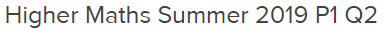 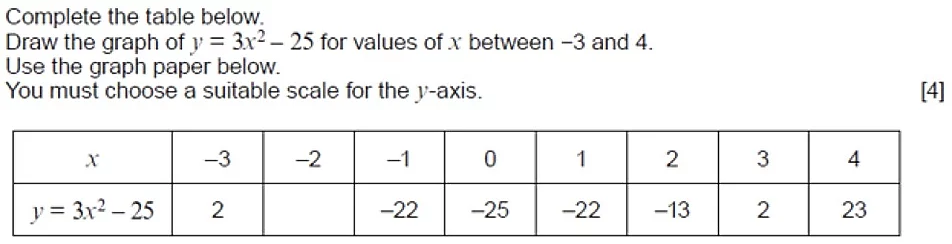 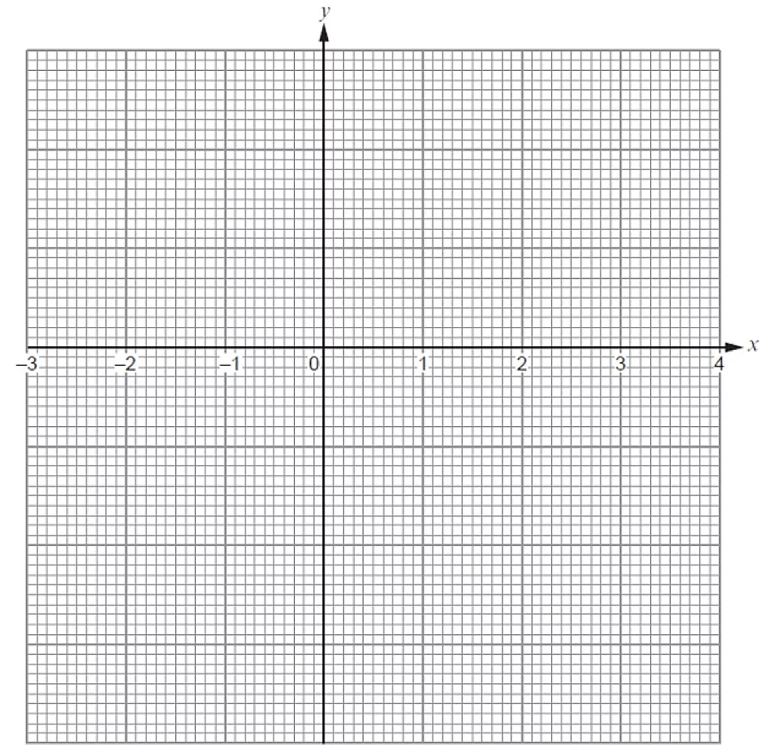 __________________________________________________________________________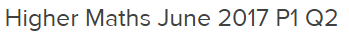 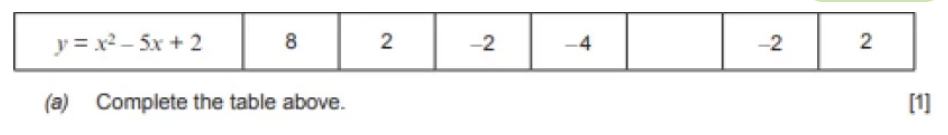 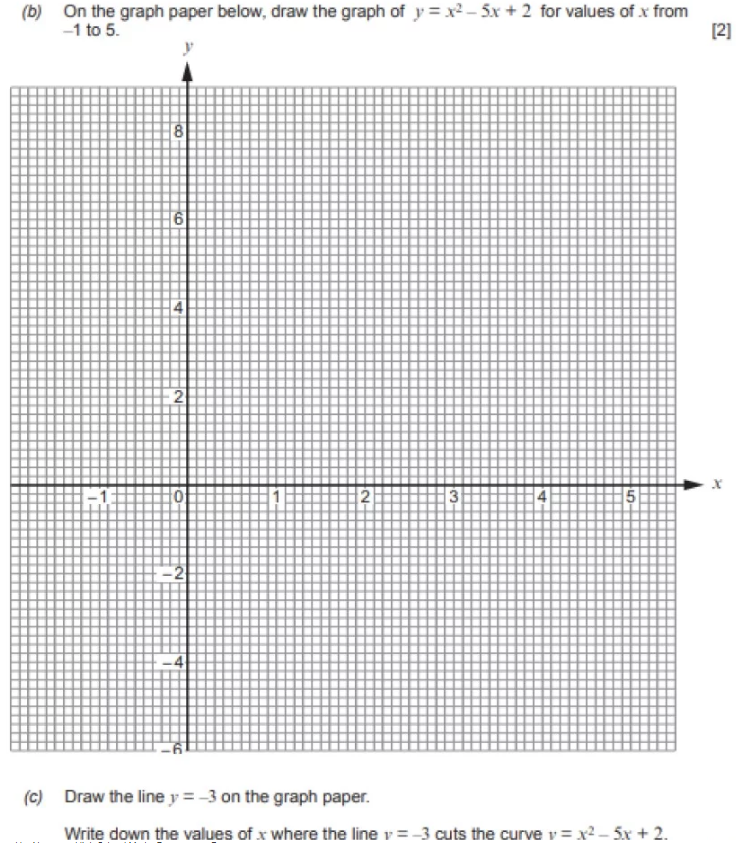 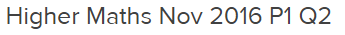 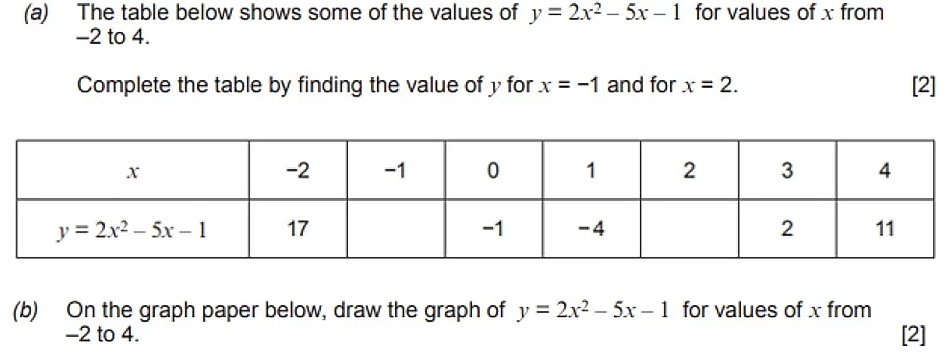 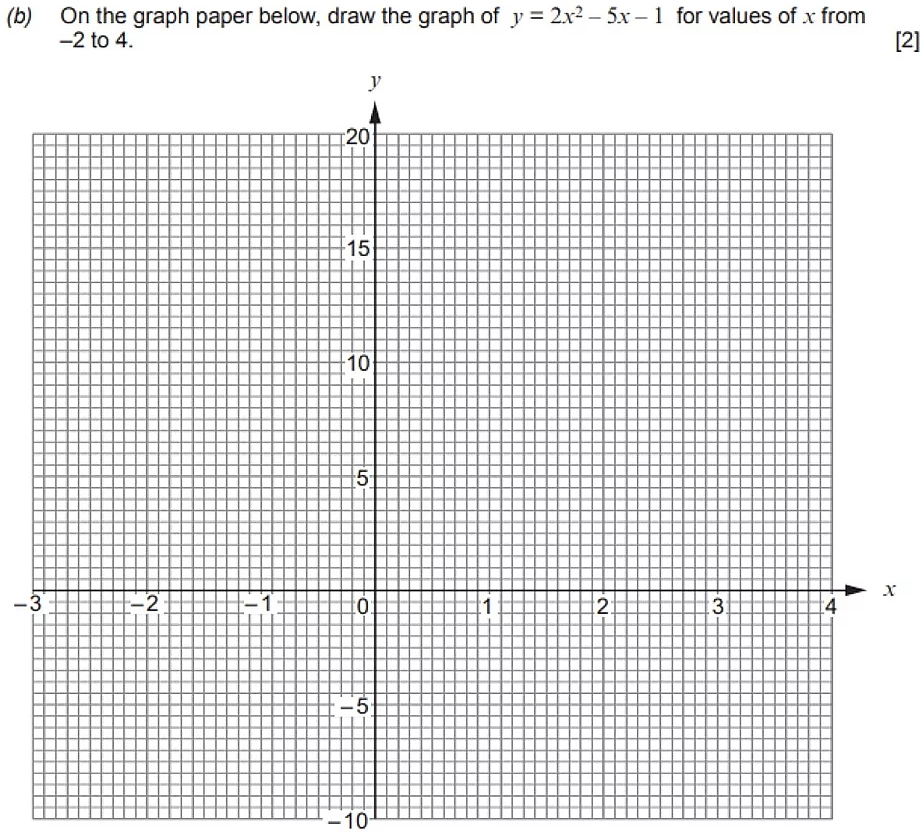 _____________________________________________________________________________________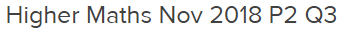 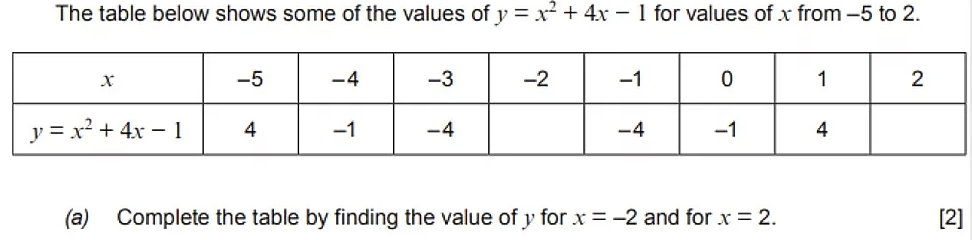 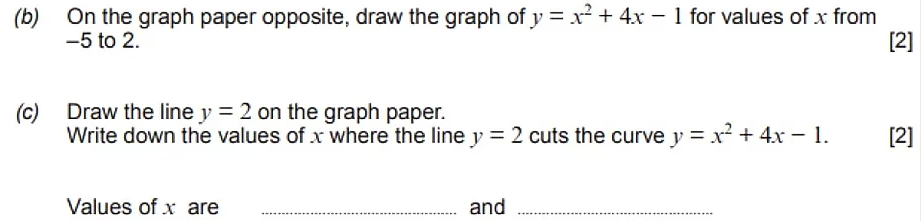 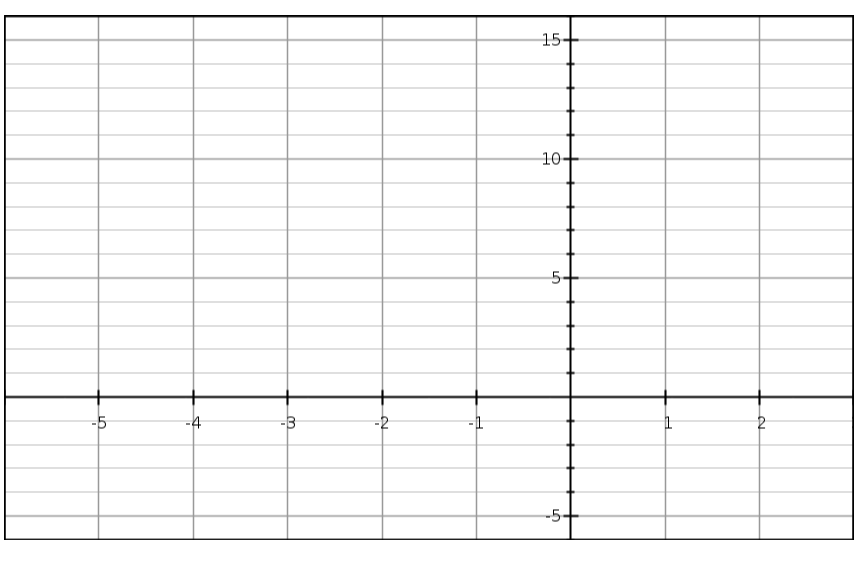 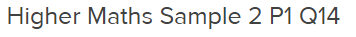 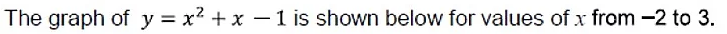 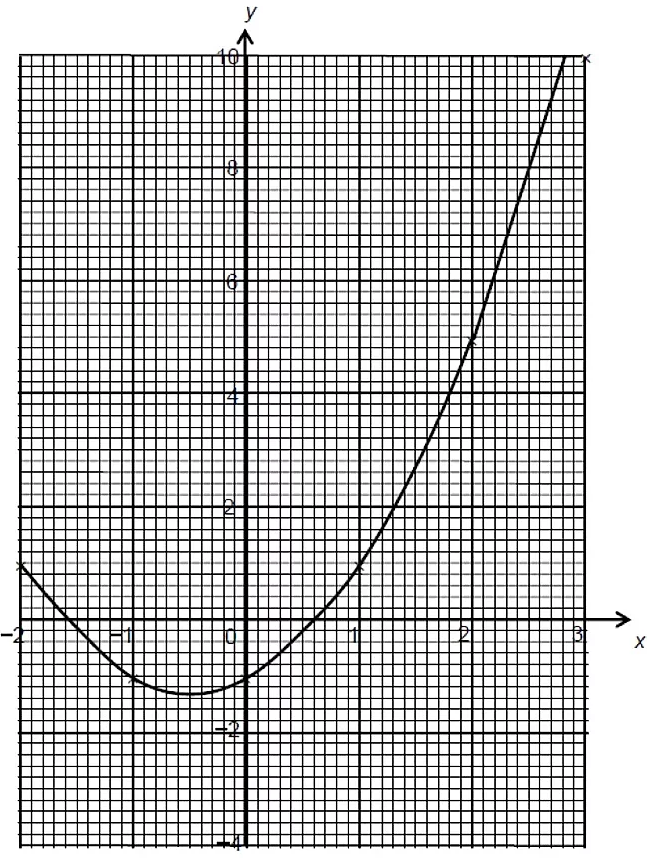 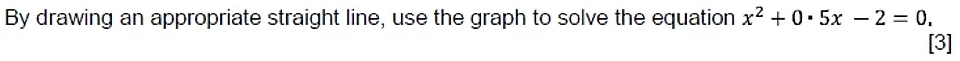 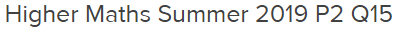 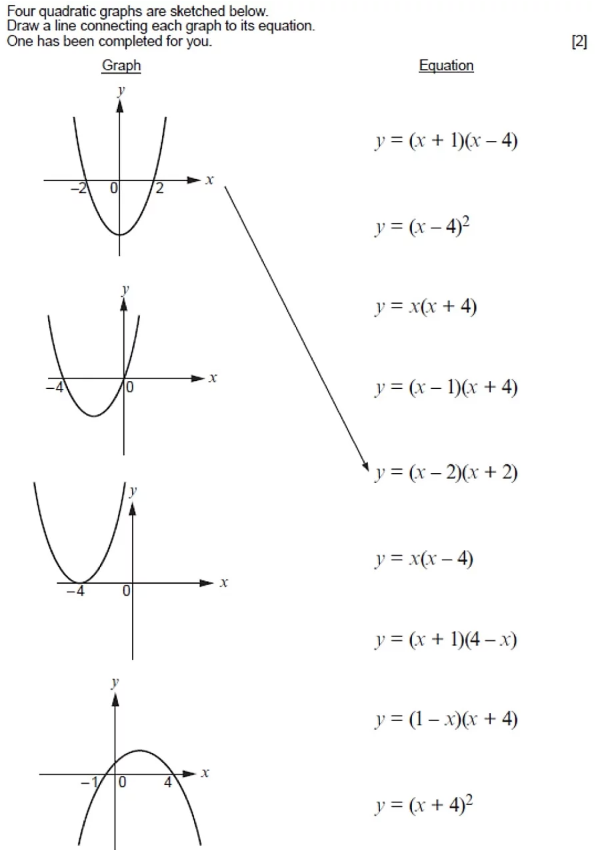 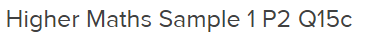 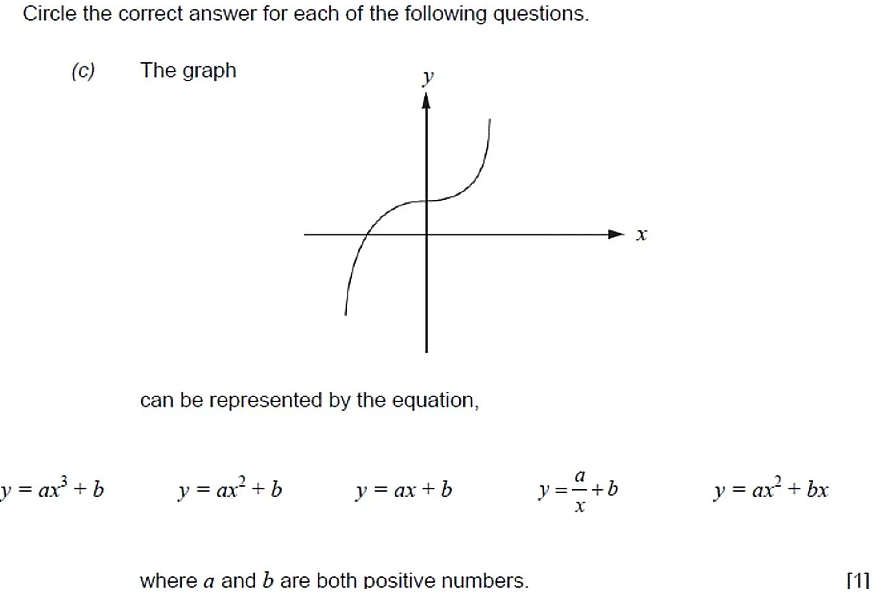 _________________________________________________________________________________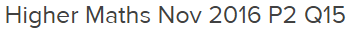 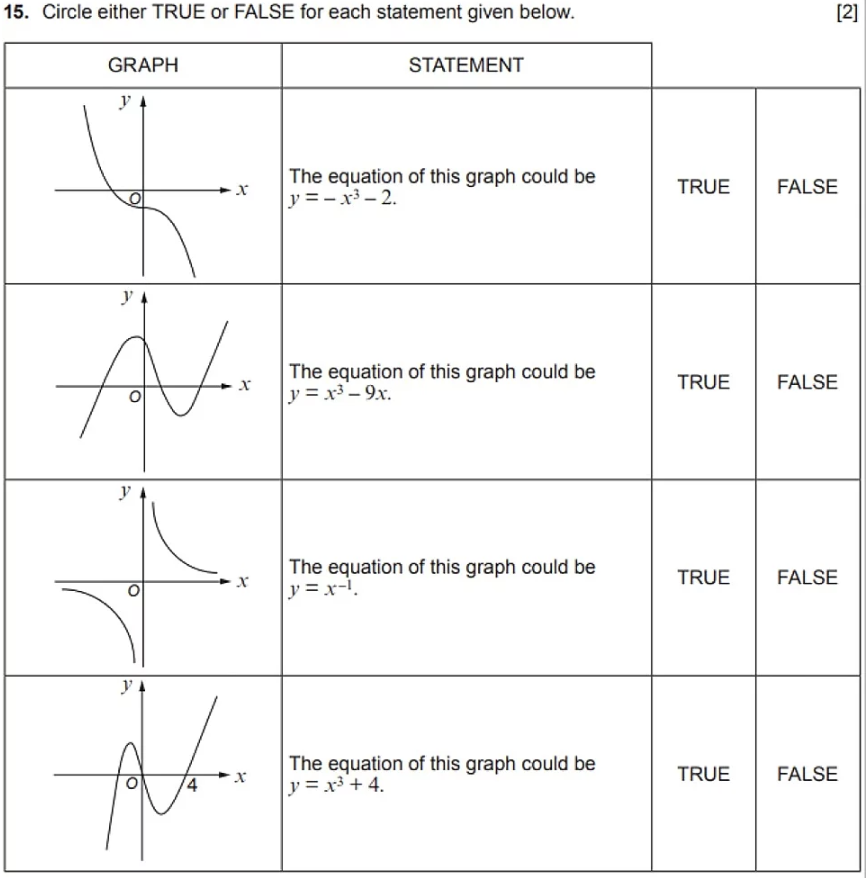 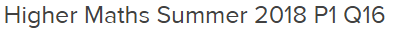 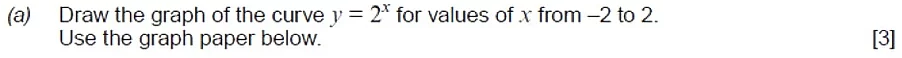 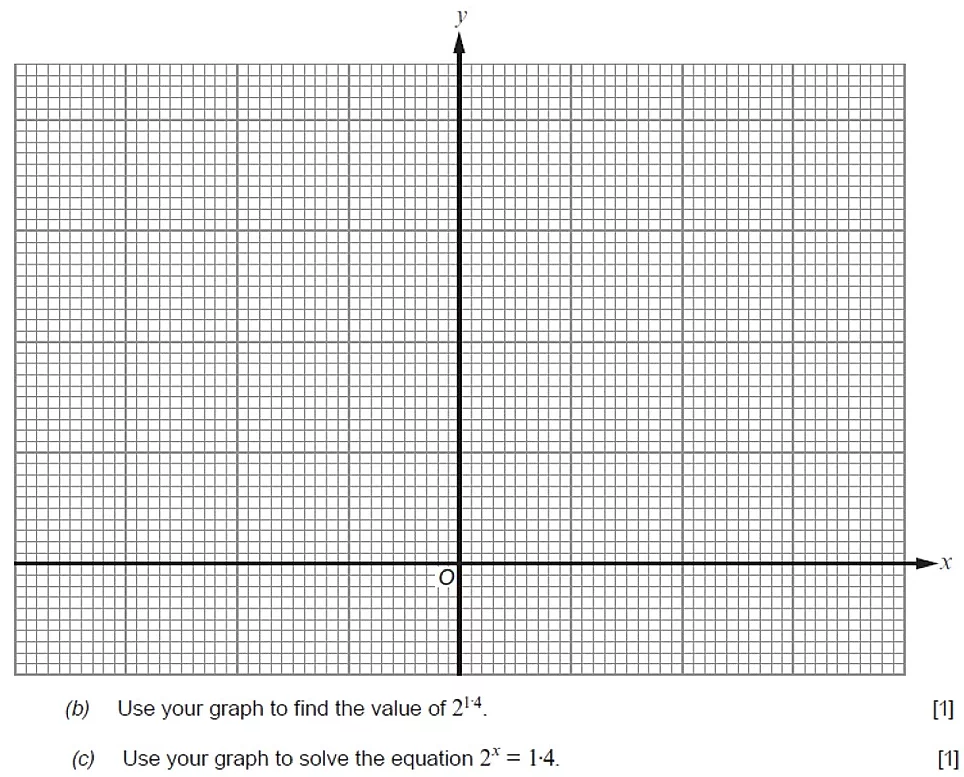 